П О С Т А Н О В Л Е Н И ЕПРАВИТЕЛЬСТВА  КАМЧАТСКОГО КРАЯАг. Петропавловск-КамчатскийПРАВИТЕЛЬСТВО ПОСТАНОВЛЯЕТ:Внести в постановление Правительства Камчатского края от 01.06.2017 № 232-П «О мерах по реализации подпрограммы 4 «Обеспечение доступности энергетических ресурсов» государственной программы Камчатского края «Развитие экономики и внешнеэкономической деятельности Камчатского края», утвержденной постановлением Правительства Камчатского края от 29.11.2013 № 521-П» следующие изменения:1) в пункте 1 части 1 слова «(финансовое обеспечение части затрат)» исключить;2) в пункте 3 части 1 слова «на финансовое обеспечение (возмещение) недополученных доходов» заменить словами «возмещение недополученных доходов»;3) пункт 4 части 1 изложить в следующей редакции:«4) Порядок предоставления субсидий из краевого бюджета на возмещение недополученных доходов (финансовое обеспечение части затрат) юридическим лицам, осуществляющим отпуск природного газа в Камчатском крае, возникающих вследствие установления цен на газ ниже экономически обоснованного уровня, согласно приложению 4 к настоящему Постановлению.»;4) в приложении 1:а) в наименовании слова «(финансовое обеспечение части затрат)» исключить;б) в части 1 слова «(финансовое обеспечение части затрат)» исключить;в) часть 6 изложить в следующей редакции:«6. При предоставлении субсидий обязательными условиями, включаемыми в соглашение о предоставлении субсидий, является согласие получателей субсидий (за исключением государственных (муниципальных) унитарных предприятий, хозяйственных товариществ и обществ с участием публично-правовых образований в их уставных (складочных) капиталах, а также коммерческих организаций с участием таких товариществ и обществ в их уставных (складочных) капиталах) на осуществление Министерством и органами государственного финансового контроля проверок соблюдения получателями субсидий условий, целей и порядка предоставления субсидий.»;г) части 16 и 17 изложить в следующей редакции:«16. В пределах текущего финансового года предоставление субсидии может осуществляется авансом, в размере не превышающем суммы недополученных доходов за аналогичный период отчетного финансового года на основании:1) заявки получателя субсидии о предоставлении субсидии авансом, согласованной с заместителем председателя Правительства Камчатского края, осуществляющим координацию и контроль деятельности в сфере жилищно-коммунального хозяйства, и министром финансов Камчатского края;2) графика зачета сумм субсидии в счет последующего возмещения недополученных доходов.17. Министерство рассматривает документы, представленные для предоставления субсидии авансом, в порядке, предусмотренном частями 11 - 13 настоящего Порядка.»;д) части 18 и 22 исключить;е) в части 23 слова «в частях 21 и 22» заменить словами «части 21».5) в приложении 3:а) в наименовании слова «на финансовое обеспечение (возмещение) недополученных доходов» заменить словами «возмещение недополученных доходов»;б) в части 1 слова «на финансовое обеспечение (возмещение) недополученных доходов» заменить словами «возмещение недополученных доходов»;в) часть 16 исключить;г) в части 17 слова «в частях 15 и 16» заменить словами «части 15».6) в приложение 4 изложить в редакции согласно приложению к настоящему постановлению.2. Настоящее постановление вступает в силу через 10 дней после дня его официального опубликования.Губернатор Камчатского края	                                                 В.И. ИлюхинПриложение к постановлению Правительства Камчатского края  от ______________ № __________«Приложение 4 к постановлению Правительства Камчатского края от 01.06.201 № 232-ППорядок предоставления субсидий из краевого бюджета на возмещение недополученных доходов (финансовое обеспечение части затрат) юридическим лицам, осуществляющим отпуск природного газа в Камчатском крае, возникающих вследствие установления цен на газ ниже экономически обоснованного уровня1. Настоящий Порядок регулирует предоставление субсидий из краевого бюджета на возмещение недополученных доходов (финансовое обеспечение части затрат) юридическим лицам, осуществляющим отпуск природного газа потребителям Соболевского района Камчатского края, возникающих вследствие установления цен на газ ниже экономически обоснованного уровня (далее в настоящем Порядке - субсидии).2. Субсидии предоставляются Министерством экономического развития и торговли Камчатского края (далее в настоящем Порядке - Министерство) в соответствии со сводной бюджетной росписью краевого бюджета в пределах лимитов бюджетных обязательств, доведенных Министерству в рамках подпрограммы 4 «Обеспечение доступности энергетических ресурсов» государственной программы Камчатского края «Развитие экономики и внешнеэкономической деятельности Камчатского края», утвержденной постановлением Правительства Камчатского края от 29.11.2013 № 521-П.3. К категории получателей субсидий относятся юридические лица (за исключением государственных (муниципальных) учреждений), осуществляющие отпуск природного газа потребителям Соболевского района Камчатского края (далее в настоящем Порядке - получатели субсидий):1) по льготной розничной цене на газ, утвержденной постановлением Региональной службы по тарифам и ценам Камчатского края;2) по оптовой цене на газ, утвержденной приказом Федеральной антимонопольной службы.4. Условиями предоставления субсидий являются:1) соответствие получателя субсидий на первое число месяца, предшествующего месяцу, в котором планируется заключение соглашения о предоставлении субсидии, следующим требованиям:а) получатели субсидий не являются иностранными юридическими лицами, а также российскими юридическими лицами, в уставном (складочном) капитале которых доля участия иностранных юридических лиц, местом регистрации которых является государство или территория, включенные в утверждаемый Министерством финансов Российской Федерации перечень государств и территорий, предоставляющих льготный налоговый режим налогообложения и (или) не предусматривающих раскрытия и предоставления информации при проведении финансовых операций (офшорные зоны) в отношении таких юридических лиц, в совокупности превышает 50 %;б) получатели субсидий не получают средства из краевого бюджета на основании иных нормативных правовых актов Камчатского края на цели, указанные в части 1 настоящего Порядка;2) заключение соглашения о предоставлении субсидии между Министерством и получателем субсидии в соответствии с типовой формой, установленной Министерством финансов Камчатского края;3) использование предоставленных субсидий по целевому назначению.5. Соглашение о предоставлении субсидии заключается на основании представляемой в Министерство получателем субсидии заявки по форме, установленной Министерством, при условии соответствия получателя субсидии категории получателей субсидий и условиям предоставления субсидий, установленным частями 3 и 4 настоящего Порядка.Соглашение о предоставлении субсидии заключается в течение 30 рабочих дней со дня поступления в Министерство заявки, указанной в абзаце первом настоящей части.6. При предоставлении субсидий обязательными условиями, включаемыми в соглашение о предоставлении субсидий, являются:1) согласие получателей субсидий (за исключением государственных (муниципальных) унитарных предприятий, хозяйственных товариществ и обществ с участием публично-правовых образований в их уставных (складочных) капиталах, а также коммерческих организаций с участием таких товариществ и обществ в их уставных (складочных) капиталах) на осуществление Министерством и органами государственного финансового контроля проверок соблюдения получателями субсидий условий, целей и порядка предоставления субсидий;2) запрет приобретения за счет полученных средств иностранной валюты (за исключением операций, осуществляемых в соответствии с валютным законодательством Российской Федерации при закупке (поставке) высокотехнологичного импортного оборудования, сырья и комплектующих изделий, а также связанных с достижением целей предоставления указанных средств иных операций, определенных настоящим Порядком).7. В целях получения субсидий получатели субсидий ежемесячно не позднее 8 числа месяца, следующего за отчетным месяцем, представляют в Региональную службу по тарифам и ценам Камчатского края для согласования отчет о фактических объемах поставки природного газа в разрезе потребителей Соболевского района Камчатского края за отчетный месяц и расчет объемов недополученных доходов, подлежащих возмещению, за отчетный месяц по форме, установленной Министерством, к которым прилагаются следующие документы:1) копии договоров о реализации товаров (работ, услуг), являющихся результатом осуществления регулируемой деятельности, с приложением актов приема-поставки; в случае если такие договоры утверждаются по единой форме, в том числе в соответствии с типовыми договорами, утверждаемыми Правительством Российской Федерации, - реестр таких договоров, с отражением сведений о лице, с которым заключен договор, предмете договора, дате заключения договора, сроке действия договора, объеме товаров (работ, услуг), реализуемых по договору; 2) оперативная информация о добытом газе и его распределении по форме ДН-10.М (месячная).8. Получатели субсидий, осуществляющие отпуск природного газа потребителям Соболевского района Камчатского края по оптовой цене на газ, утвержденной приказом Федеральной антимонопольной службы, кроме документов, указанных в части 7 настоящего Порядка, представляют данные об уровне оптовой цены на газ, необходимом получателю субсидий для компенсации экономически обоснованных затрат, относимых на себестоимость продукции (работ, услуг), и обеспечения прибылью, необходимой для самофинансирования, а также средствами для уплаты всех налогов и иных обязательных платежей в соответствии с законодательством Российской Федерации, рассчитанном с учетом экспертного заключения ФАС России.9. Региональная служба по тарифам и ценам Камчатского края рассматривает документы, указанные в частях 7 и 8 настоящего Порядка, в течение 5 рабочих дней со дня их поступления.10. Получатель субсидии ежемесячно не позднее 15 числа месяца, следующего за отчетным месяцем, представляет в Министерство следующие документы:1) заявку о предоставлении субсидии, по форме установленной Министерством;2) согласованный Региональной службой по тарифам и ценам Камчатского края отчет о фактических объемах поставки природного газа в разрезе потребителей Соболевского района Камчатского края за отчетный месяц и расчет объемов недополученных доходов, подлежащих возмещению, за отчетный месяц.11. Министерство в течение 10 рабочих дней со дня поступления указанных в части 10 настоящего Порядка документов принимает решение о предоставлении субсидии либо об отказе в ее предоставлении.12. Основаниями для отказа в предоставлении субсидии являются:1) несоответствие представленных получателем субсидии документов требованиям, установленным частью 9 настоящего Порядка;2) непредставление или представление не в полном объеме получателем субсидий указанных в части 9 настоящего Порядка документов;3) наличие в представленных получателем субсидий документах недостоверных сведений.13. В случае принятия решения об отказе в предоставлении субсидии Министерство в течение 5 рабочих дней со дня принятия такого решения направляет получателю субсидий уведомление о принятом решении с обоснованием причин отказа.В случае принятия решения о предоставлении субсидии Министерство в течение 5 рабочих дней со дня принятия такого решения издает приказ о предоставлении субсидии.14. Министерство определяет размер предоставляемой субсидии на основании документов, указанных в части 10 настоящего Порядка.15. Министерство перечисляет субсидию на счет получателя субсидий, реквизиты которого указаны в заявке на предоставление субсидии, в течение 10 рабочих дней со дня издания приказа о представлении субсидии.16. Предоставление субсидии в целях финансового обеспечения части затрат осуществляется Министерством в размере не превышающем размера субсидии, предоставленной получателю субсидии за аналогичный период отчетного финансового года, на основании:1) заявки получателя субсидии о предоставлении субсидии в целях финансового обеспечения затрат, согласованной с заместителем председателя Правительства Камчатского края, осуществляющим координацию и контроль деятельности в сфере жилищно-коммунального хозяйства, и министром финансов Камчатского края;2) графика зачета сумм субсидии в целях финансового обеспечения части затрат в счет последующего возмещения недополученных доходов.17. Министерство рассматривает документы, представленные для предоставления субсидии в целях финансового обеспечения части затрат в порядке, предусмотренном частями 11 - 13 настоящего Порядка.18. Получатель субсидии предоставляет в Министерство отчеты об использовании субсидий в порядке, сроки и по форме, установленные соглашением о предоставлении субсидий (в случае предоставления субсидии в целях финансового обеспечения части затрат).19. Перечисление средств субсидии получателям субсидии за декабрь текущего финансового года осуществляется Министерством в январе следующего финансового года после уточнения кредиторской задолженности, подтвержденной актами сверки взаиморасчетов между получателем субсидии и Министерством, за отчетный финансовый год.Предоставление субсидий за декабрь текущего финансового года может осуществляться авансовым платежом в декабре текущего финансового года на основании поданной получателем субсидии не позднее 20 декабря текущего финансового года заявки на перечисление субсидии в размере, не превышающем 80 % от суммы недополученных доходов за ноябрь текущего финансового года, при наличии бюджетных средств.20. Министерство и органы государственного финансового контроля осуществляют обязательную проверку соблюдения получателем субсидий условий, целей и порядка предоставления субсидий.21. В случаях нарушения получателем субсидий условий, установленных настоящим Порядком, субсидии подлежат возврату в краевой бюджет на лицевой счет Министерства в течение 20 рабочих дней со дня получения уведомления Министерства.22. Остаток неиспользованных субсидий в отчетном финансовом году, предоставленных в соответствии с частью 16 настоящего Порядка, подлежит возврату в краевой бюджет на лицевой счет Министерства в течение 20 рабочих дней со дня получения уведомления Министерства.23. Письменное уведомление о возврате субсидий направляется Министерством получателю субсидий в течение 5 рабочих дней со дня выявления обстоятельств, указанных в частях 21 и 22 настоящего Порядка.».СОГЛАСОВАНО:Исполнитель: Инга Эйнаровна Мандрик  телефон: (84152) 42-59-82Министерство экономического развития и торговли Камчатского краяПояснительная запискак проекту постановления Правительства Камчатского края «О внесении изменений в постановление Правительства Камчатского края от 01.06.2017 № 232-П «О мерах по реализации подпрограммы 4 «Обеспечение доступности энергетических ресурсов» государственной программы Камчатского края «Развитие экономики и внешнеэкономической деятельности Камчатского края», утвержденной Постановлением Правительства Камчатского края от 29.11.2013 № 521-П»Проект постановления Правительства Камчатского края разработан в связи с обращением ОАО «Камчатгазпром» об авансировании организации в связи с трудным финансовым положением в связи с долгим процессом согласования ФАС России оптовой цены на газ. Остальные изменения носят уточняющий характер.Проект постановления размещен 5 июля 2018 года на официальном сайте исполнительных органов государственной власти Камчатского края в сети «Интернет» для проведения в срок до 16 июля 2018 года независимой антикоррупционной экспертизы. В соответствии с постановлением Правительства Камчатского края от 06.06.2013 № 233-П «Об утверждении Порядка проведения оценки регулирующего воздействия проектов нормативных правовых актов и нормативных правовых актов Камчатского края» настоящий проект постановления Правительства Камчатского края не подлежит оценке регулирующего воздействия.Принятие данного постановления не потребует дополнительного финансирования из краевого бюджета.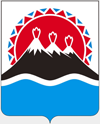 №О внесении изменений в постановление Правительства Камчатского края от 01.06.2017 № 232-П «О мерах по реализации подпрограммы 4 «Обеспечение доступности энергетических ресурсов» государственной программы Камчатского края «Развитие экономики и внешнеэкономической деятельности Камчатского края», утвержденной постановлением Правительства Камчатского края от 29.11.2013 № 521-П»Заместитель Председателя Правительства Камчатского краяМ.А. СубботаМинистр финансов Камчатского краяС.Г. ФилатовРуководитель Региональной службы по тарифам и ценам Камчатского краяО.Н. КукильМинистр экономического развития и торговли Камчатского краяД.А. КоростелевНачальник Главного правового управления Губернатора и Правительства Камчатского краяС.Н. Гудин